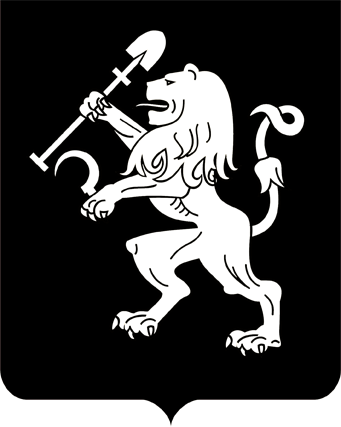 АДМИНИСТРАЦИЯ ГОРОДА КРАСНОЯРСКАПОСТАНОВЛЕНИЕО проведении конкурса«Лучшая концепция озеленения территории»В целях дальнейшего улучшения благоустройства и озеленения города, улучшения экологической ситуации на территории города,               а также распространения положительного опыта работы в сфере благоустройства, руководствуясь ст. 41, 58, 59 Устава города Красноярска, ПОСТАНОВЛЯЮ:1. Ежегодно проводить на территории города Красноярска конкурс «Лучшая концепция озеленения территории» (далее – Конкурс).2. Предметом Конкурса является определение победителей, предоставивших конкурсные проекты по озеленению дворовых территорий. 3. Порядок проведения Конкурса устанавливается правовым актом администрации города Красноярска.4. Проведение Конкурса освещается департаментом информационной политики администрации города в средствах массовой инфор-мации.5. Организаторами Конкурса являются администрации районов             в городе.6. Участниками Конкурса могут являться управляющие организации (за исключением организаций, управляющих государственным              жилищным фондом и обслуживающих данный фонд, государственных (муниципальных) учреждений), товарищества собственников жилья, жилищные кооперативы, жилищно-строительные кооперативы или иные специализированные потребительские кооперативы, созданные             в целях удовлетворения потребностей граждан в жилье в соответствии                  с федеральным законом о таких кооперативах.7. Призовой фонд Конкурса составляет 5 000 000 (пять миллионов) рублей ежегодно. Гранты победителям Конкурса предоставляются в пределах            бюджетных ассигнований, предусмотренных на эти цели в решении              о бюджете города. 8. Настоящее постановление опубликовать в газете «Городские новости» и разместить на официальном сайте администрации города.Глава города                                                                                 С.В. Еремин02.12.2020№ 957